Hola querido alumno/a:Durante las semanas pasadas, trabajamos con los sonidos artificiales y naturales de nuestro entorno. Esta semana, crearemos un instrumento musical que genera un sonido artificial. Este se llama “tambor de mano” o “Den-den Daiko” en japonés. Para confeccionarlo, necesitarás la ayuda de un adulto. ¡! MANOS A LA OBRA ¡!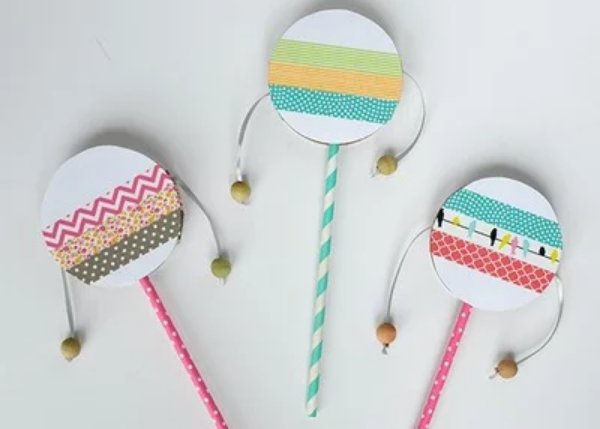 MATERIALES:♥ Un trozo de cartón circular  de 10cm. de diámetro.♥ cartulina o papel entretenido para decorar. ♥ Hilo o cuerda fina.(lana también sirve)♥ Pegamento.♥ Lápiz.♥ Tijeras.♥ Un palito de brocheta.♥ Mostacillas  o botones. Para que entiendas de mejor manera como realizar tu instrumento musical, te invito a que puedas ver el siguiente video, donde paso a paso puedes realizar tu propio tambor de mano. 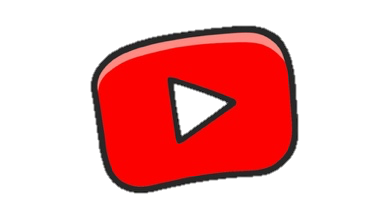 Corta el circulo de cartón.Haz un agujero en el  cartón con ayuda del palo de brocheta. Inserta el palito y sujetalo con cinta adhesiva en el interior.Haz dos pequeños agujeros en los laterales del cartón y luego inserta los hilos con las mostacillas agregadas, asegúrate que al mover el botón o mostacilla, llegue al centro de cada lado. Luego haz un nudo. Corta un trozo de cartulina y pégalo en cada lado del cartón. El mango lo puedes pintar o cubrir con hilo o lana a tu elección. No olvides enviar la foto de tu instrumento musical a mi correo o por foto al whattsApp de tu curso. Guía de Música- Creando un instrumento musical - Semana 10Guía de Música- Creando un instrumento musical - Semana 10NOMBRE DE ESTUDIANTE:CURSO:FECHA:FECHA:OBJETIVO DE APRENDIZAJE:Unidad 2: Desarrollar la imaginación sonora. OA 02: Expresar sensaciones, emociones e ideas que les sugiere el sonido y la música escuchada, usando diversos medios expresivos (verbal, corporal, musical, visual).OBJETIVO DE APRENDIZAJE:Unidad 2: Desarrollar la imaginación sonora. OA 02: Expresar sensaciones, emociones e ideas que les sugiere el sonido y la música escuchada, usando diversos medios expresivos (verbal, corporal, musical, visual).OBJETIVO DE LA CLASE:Crear un tambor de mano en casa.  OBJETIVO DE LA CLASE:Crear un tambor de mano en casa.  SOLUCIONARIO O RESPUESTA ESPERADASOLUCIONARIO O RESPUESTA ESPERADANÚMERO DE PREGUNTARESPUESTA Desarrollo de instrumento musical casero. 